INDICAÇÃO Nº 3714/2019Indica ao Poder Executivo Municipal a retirada de pedras no estacionamento do Pronto Socorro do Afonso Ramos.Excelentíssimo Senhor Prefeito Municipal, Nos termos do Art. 108 do Regimento Interno desta Casa de Leis, dirijo-me a Vossa Excelência para indicar que, por intermédio do Setor competente, promova a retirada de pedras do estacionamento do Pronto Socorro do Afonso Ramos.Justificativa:Este vereador foi procurado por moradores, reclamando que ao ser retirado a tenda do Programa Zera Fila, do estacionamento do Pronto Socorro Afonso Ramos, algumas pedras ficaram jogadas e que já causaram alguns acidentes com pessoas que passaram e sofreram tombos e tropeções. Plenário “Dr. Tancredo Neves”, em 06 de dezembro de 2019.Carlos Fontes-vereador-PSD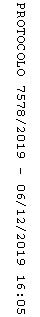 